Аналитическая справка о результатах ЕГЭ   В 2019 году 2 выпускника 11класса проходили государственную итоговую аттестацию в форме ЕГЭ. 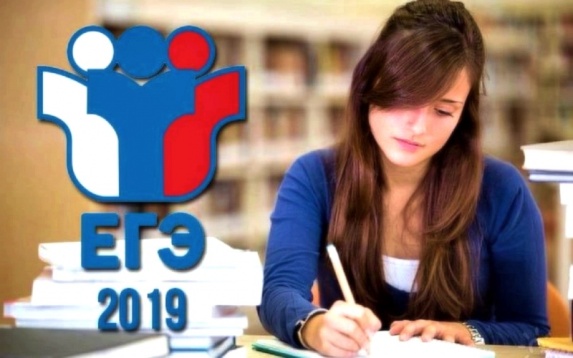 В течение учебного года были проведены родительские собрания и классные часы по теме: «Порядок проведения государственной итоговой аттестации по общеобразовательным программам среднего общего образования»  с родителями и выпускниками 11класса.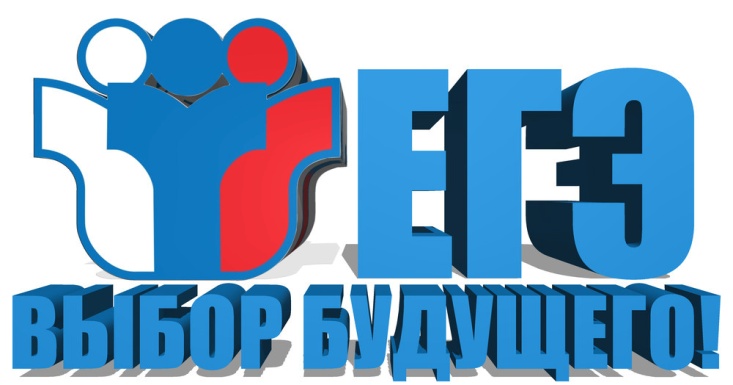 Государственная  итоговая аттестация проводилась в период с 27  мая по 1 июля  2019 года.           Выпускники 11 класса сдавали два обязательных экзамена – по русскому языку и математике. Количество экзаменов по выбору выпускники определяли сами. Распределение интересов участников ЕГЭ к сдаче предметов по выбору в 2019 году соответствует общероссийским тенденциям. Обществознание сдавал 1выпускник (50%), историю- 1 человек (50%), литературу- 1 человек  (50%).Выпускники  МБОУ СОШ №14 без «2» сдали ЕГЭ по  всем сдаваемым предметам (русскому языку, литературе, обществознанию, истории, математике (базовый уровень). По сравнению с 2018 годом средний тестовый балл понизился  по русскому языку, обществознанию, математике (базовый уровень). Высокобалльных работ в 2019 году нет,  в 2018 году (2 работы). Русский языкЭкзамен по русскому языку в форме ЕГЭ писали 2 учащихся. Порог успешности составил 24 балла. Все учащиеся преодолели порог успешности. Средний балл ЕГЭ по русскому языку составил 69,5 балла, что на 6,37 балла ниже чем по району и  на 3,77 балла ниже, чем в крае. 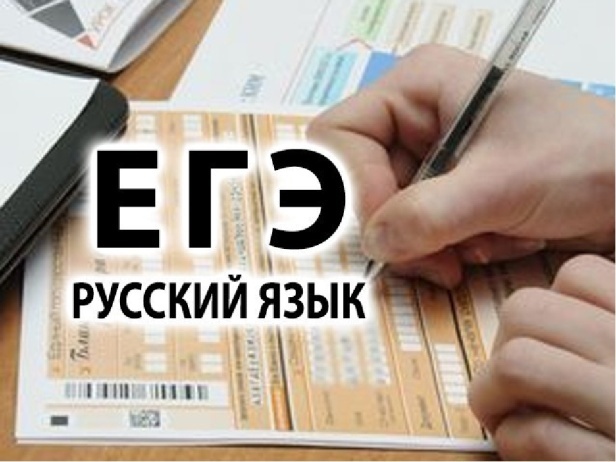 В диаграмме  указан средний балл по школе за последние 2 года.Результаты ЕГЭ по русскому языку 03.06.2019 годРезультаты ЕГЭ за последние 3 года в разрезе учителей русского языкаИз таблицы видно, что результаты ЕГЭ по русскому языку у учителя Головиной О.А. понизился в сравнении с предыдущими результатами на 9,9 балловМатематикаЭкзамен по математике (базовый уровень) в форме ЕГЭ писали 2 учащихся. Средний балл (в оценках) по математике базового уровня составил 4 (средний балл по району 4,47, по  краю 4,2). 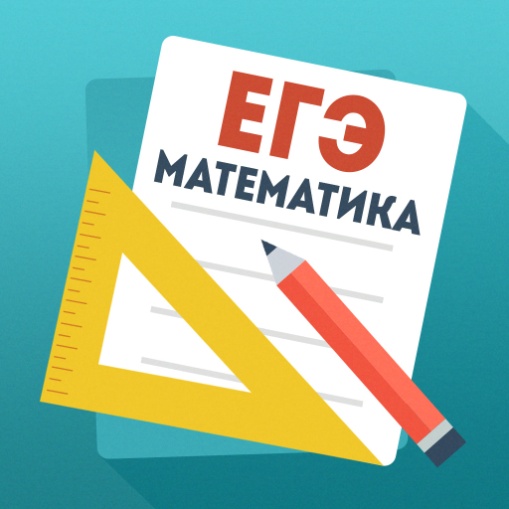     В диаграмме  указан средний балл по школе за 2 последних года.Результаты ЕГЭ по математике (базовый уровень)Экзамены по выборуВыбор предметов участниками ЕГЭ распределился следующим образом: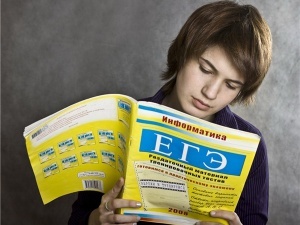 Уровень подготовки выпускников по всем предметам по выбору в динамике за 2 года Все ребята в 2019 году успешно сдали ЕГЭ по предметам по выбору.Экзамен по  обществознанию в форме ЕГЭ писал 1 учащийся. Порог успешности составил42балла. Средний балл по школе составляет 59 балла (средний балл по району- 65,1 балла, по краю – 59,3), в  2018 году средний балл по школе составлял 76.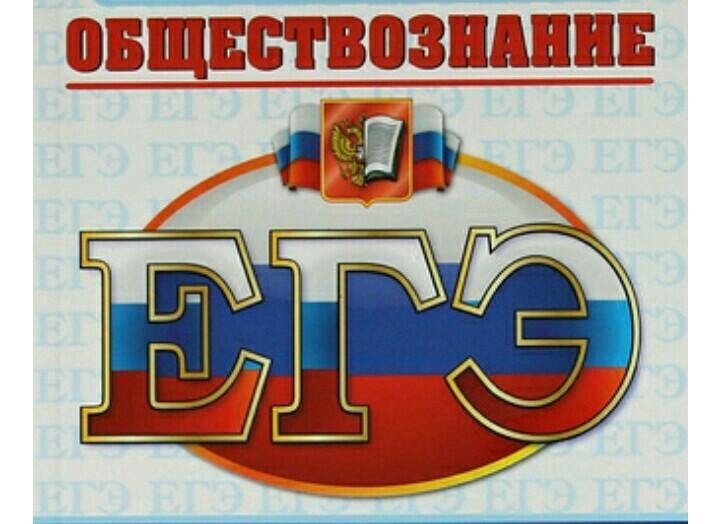    В диаграмме  указан средний балл по школе за последние 2 года.Результаты ЕГЭ по обществознанию 10.06.2019 год	Экзамен по истории в форме ЕГЭ писал   1 учащийся. Порог успешности составил 32балла. 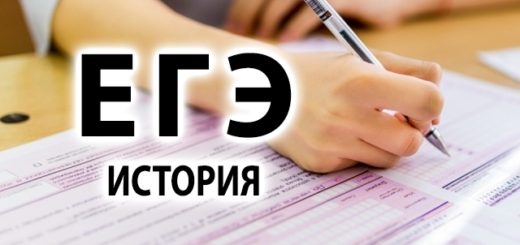   Средний балл по школе  49 ( по району -65,1 балла, среднекраевой показатель 59 баллов.В диаграмме указан средний балл по школе в сравнении с районными показателями за последние два года.Результаты ЕГЭ по истории 31.05. 2019 годЭкзамен по  литературе в форме ЕГЭ писала  1 учащаяся. Порог успешности  составил 32балла.  Средний балл по школе составляет 64 балла ( по району составляет 76 баллов. 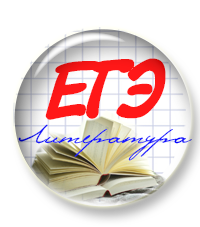      В диаграмме  указан средний балл по школе в сравнении с районными показателями за последние два года.Результаты ЕГЭ по литературе 27.05.2019 годАнализ проведения государственной итоговой аттестации обучающихся, освоивших образовательные программы среднего общего образования в 2919 году, позволяет выделить положительные моменты:к ГИА допущены 100% выпускников текущего года;100% выпускников получили аттестаты о среднем общем образовании.Вместе с тем, произошло  снижение  среднего балла по русскому языку, обществознанию, математике (базовый уровень).Таким образом, задача совершенствования подготовки учащихся к ГИА продолжает быть актуальной.На основании выше изложенного необходимо предусмотреть ряд мероприятий при подготовке к ГИА-11 в 2019-2020 учебном году: Заместителю директора по УВР Артемьевой Е.В:1.1.довести до педколлектива итоги подготовки и проведения государственной итоговой аттестации выпускников 11 класса школы за 2018 – 2019 учебный год на педсовете в августе 2019 г.;1.2. сформировать план деятельности по подготовке к ГИА-11 в 2019-2020 учебном году и обеспечить его реализацию в полном объеме;1.3. 	организовать работу по раннему определению предметов по выбору для сдачи ГИА-11 в 2020 году выпускниками 11 класса и их качественной подготовки;1.4. организовать работу по раннему выявлению участников с ограниченными  возможностями здоровья для прохождения ГИА-11 в форме государственного выпускного экзамена, провести мониторинг документов учащихся, подтверждающих медицинских документов;1.5. обеспечить активное информировании участников ЕГЭ, их родителей (законных представителей) о необходимости соблюдения Порядка, последствиях его нарушения; о структуре контрольно- измерительных материалов ЕГЭ по обязательным предметам;1.6. 	обеспечить участие обучающихся в национальных исследованиях качества образования, всероссийских проверочных работах, диагностике учебных достижений по образовательным предметам.Учителям-предметникам:определить выпускников 11 класса, прогнозируемых как неуспешных при прохождении ГИА-11 в 2020 году, организовать работу по преодолению их неуспешности.Председатель МСШ:   Е.В.Артемьева2015-2016 учебный год2016-2017 учебный год2017-2018 учебный год2018-2019 учебный годГоловина Ольга Алексеевна79,4-69,5Артемьева Елена Васильевна-87Наименование предметаКол-воучастниковПроцентобществознание150%история150%литература150%Предмет20192018ДинамикаЗа 2 годаРусскийязык69,587-17,5Литература64Обществознание5976-17История49Математика (базовыйуровень)45-1